1.	Inauguration of the sixth World Telecommunication/ICT Policy Forum2.	Election of the chairman3.	Opening remarks and presentations4.	Organization of the work of the WTPF5.	Presentation of the Secretary-General’s report6.	Presentation of comments by the membership on the report7.	Discussion8.	Consideration of draft opinions9.	Adoption of the chairman’s report and opinions10.	Other business__________________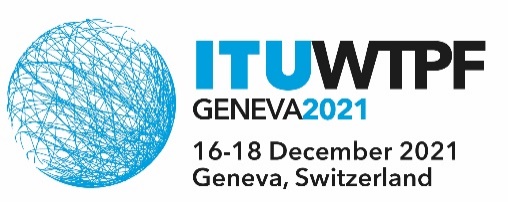 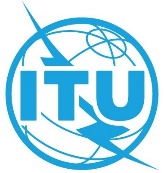 Document WTPF-21/1-E21 October 2021Original: EnglishNote by the Secretary-GeneralNote by the Secretary-GeneralAgenda of the sixth World Telecommunication/Information and Communication Technology Policy ForumAgenda of the sixth World Telecommunication/Information and Communication Technology Policy Forum